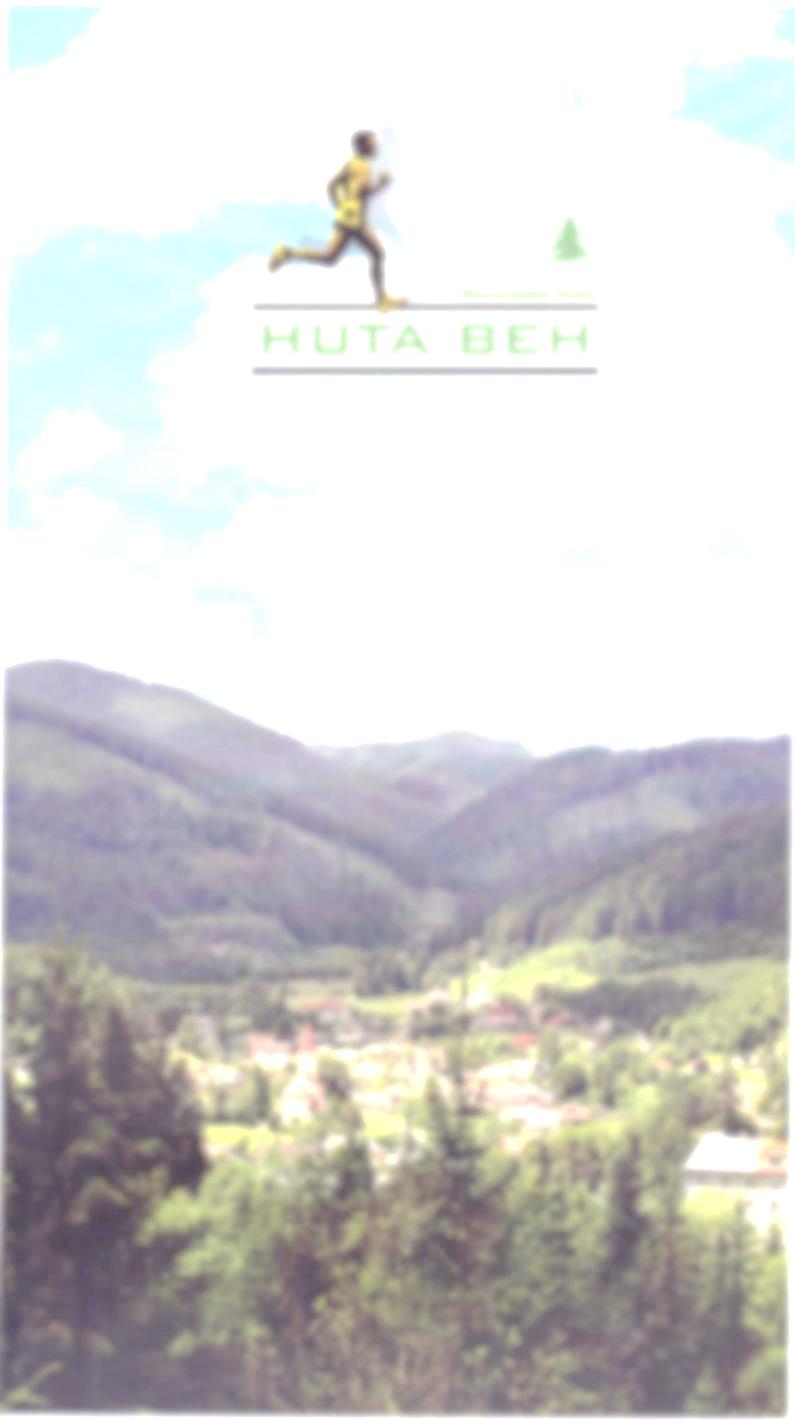 MAPA TRATE 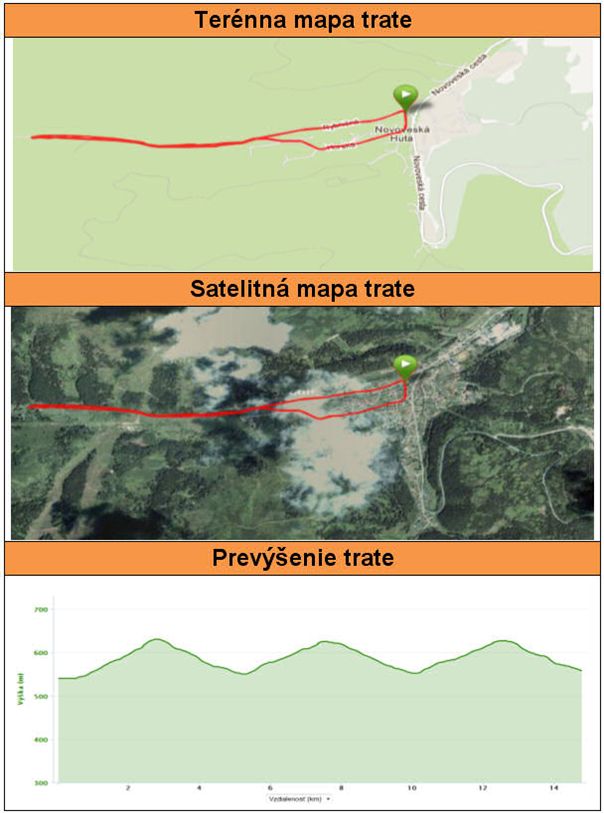 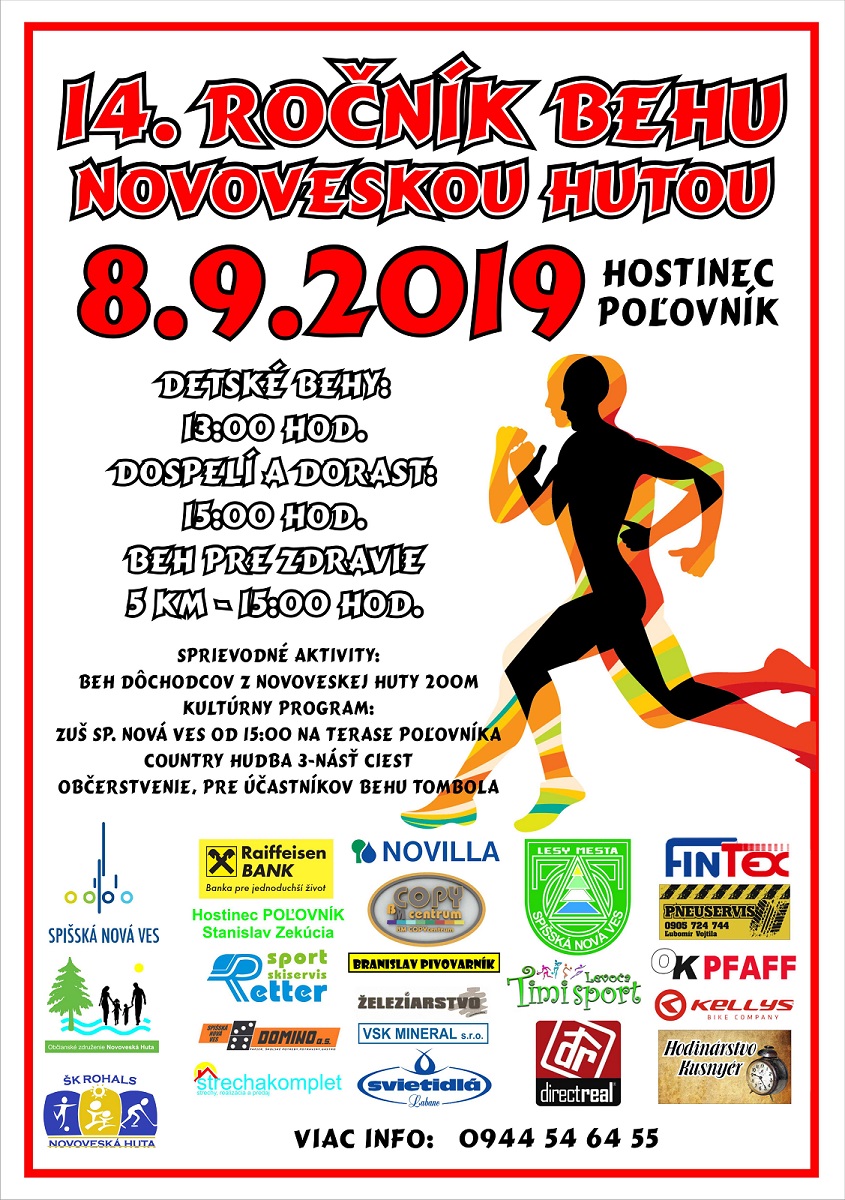 